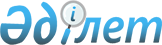 Әкімдіктің 2016 жылғы 5 сәуірдегі № 741 "2016 жылға арналған мектепке дейінгі тәрбие мен оқытуға мемлекеттік білім беру тапсырысын, жан басына шаққандағы қаржыландыру және ата-ананың ақы төлеу мөлшерін бекіту туралы" қаулысына өзгеріс енгізу туралыҚостанай облысы Қостанай қаласы әкімдігінің 2016 жылғы 27 желтоқсандағы № 3541 қаулысы. Қостанай облысының Әділет департаментінде 2016 жылғы 30 желтоқсанда № 6768 болып тіркелді      "Қазақстан Республикасындағы жергілікті мемлекеттік басқару және өзін-өзі басқару туралы" 2001 жылғы 23 қаңтардағы Қазақстан Республикасы Заңының 31-бабына, "Білім туралы" 2007 жылғы 27 шілдедегі Қазақстан РеспубликасыЗаңының 6-бабы 4-тармағының 8-1)-тармақшасына сәйкес Қостанай қаласының әкімдігі ҚАУЛЫ ЕТЕДІ:

      1. Қостанай қаласы әкімдігінің 2016 жылғы 5 сәуірдегі № 741 "2016 жылға арналған мектепке дейінгі тәрбие мен оқытуға мемлекеттік білім беру тапсырысы, жан басына шаққандағы қаржыландыру және ата-ананың ақы төлеу мөлшерін бекіту туралы" қаулысына (нормативтік-құқықтық актілерді мемлекеттік тіркеу тізілімінде № 6319 тіркелді, 2016 жылғы 17 мамырда "Наш Костанай" газетінде жарияланды) келесі өзгеріс енгізілсін:

      жоғарыда көрсетілген қаулының қосымшасы осы қаулының қосымшасына сәйкес жаңа редакцияда жазылсын.

      2. Осы қаулының орындалуын бақылау Қостанай қаласы әкімінің әлеуметтік мәселелер жөніндегі орынбасарына жүктелсін.

      3. Осы қаулы алғашқы ресми жарияланған күнінен кейін қолданысқа енгізіледі және 2016 жылғы 1 қазаннан бастап туындаған қатынастарға таратылады.

 2016 жылға арналған Қостанай қаласының мектепке дейінгі білім беру ұйымдарындағы мектепке дейінгі тәрбие мен оқытуға мемлекеттік білім беру тапсырысын, жан басына шаққандағы қаржыландыру және ата-ананың ақы төлеу мөлшері      Кестенің жалғасы:


					© 2012. Қазақстан Республикасы Әділет министрлігінің «Қазақстан Республикасының Заңнама және құқықтық ақпарат институты» ШЖҚ РМК
				
      Әкім

Б. Жақыпов
Қостанай қаласы әкімдігінің
2016 жылғы 27 желтоқсандағы
№ 3541 қаулысына қосымшаҚостанай қаласы әкімдігінің
2016 жылғы 5 желтоқсандағы
№ 3541 қаулысына қосымша№ р/с

Мектепке дейінгі тәрбие және оқыту ұйымдарының әкімшілік-аумақтық орналасуы

Мектепке дейінгі тәрбие және оқыту ұйымдарының атауы

Мектепке дейінгі тәрбие және оқыту ұйымдары тәрбиеленушілерінің саны

Мектепке дейінгі тәрбие және оқыту ұйымдары тәрбиеленушілерінің саны

Мектепке дейінгі тәрбие және оқыту ұйымдары тәрбиеленушілерінің саны

№ р/с

Мектепке дейінгі тәрбие және оқыту ұйымдарының әкімшілік-аумақтық орналасуы

Мектепке дейінгі тәрбие және оқыту ұйымдарының атауы

Білім беру ұйымдары базасында ұйымдастырылған шағын орталықтар

Білім беру ұйымдары базасында ұйымдастырылған шағын орталықтар

Мектепке дейінгі ұйымдар

№ р/с

Мектепке дейінгі тәрбие және оқыту ұйымдарының әкімшілік-аумақтық орналасуы

Мектепке дейінгі тәрбие және оқыту ұйымдарының атауы

Толық күндік

Жарты күндік

Мектепке дейінгі ұйымдар

1

Қостанай қаласы

"Детский сад "Бобек-Костанай" жауапкершілігі шектеулі серіктестігі

90

2

Қостанай қаласы

"Родители и дети средней школы №22 города Костаная" қоғамдық бірлестігі

25

3

Қостанай қаласы

"Детское дошкольное учреждение Ақ Желкен" жауапкершілігі шектеулі серіктестігі

275

4

Қостанай қаласы

"УроМед" жауапкершілігі шектеулі серіктестігі

150

5

Қостанай қаласы

"Жастық" жеке мекемесі

275

6

Қостанай қаласы

"Медициналық қызметкерлер-ата-аналарының одағы" қоғамдық бірлестігі

198

7

Қостанай қаласы

"Ақбулақ-Монтессори" жауапкершілігі шектеулі серіктестігі

170

8

Қостанай қаласы

"Қостанай қаласының мектеп-бақша гимназиясы" мекемесі

225

9

Қостанай қаласы

"Большевичка" өндірістік кооперативі

100

10

Қостанай қаласы

"Айгерим-Ай" жауапкершілігі шектеулі серіктестігі

265

11

Қостанай қаласы

"Аяна 2011" жауапкершілігі шектеулі серіктестігі

90

12

Қостанай қаласы

"Ясли-сад АБВГДейка" жауапкершілігі шектеулі серіктестігі

90

13

Қостанай қаласы

"Детский сад" Антошка" жауапкершілігі шектеулі серіктестігі

225

14

Қостанай қаласы

"Ақ ерке и К" жауапкершілігі шектеулі серіктестігі

170

15

Қостанай қаласы

"АГРОФИРМА "ИРИНА И К" жауапкершілігі шектеулі серіктестігі

75

16

Қостанай қаласы

"Алина плюс" жауапкершілігі шектеулі серіктестігі

175

17

Қостанай қаласы

Қостанай қаласының "Бөбек" балабақшасы мекемесі

170

18

Қостанай қаласы

"Aniretake 2010" жауапкершілігі шектеулі серіктестігі

450

19

Қостанай қаласы

"Ofsted" жеке мекемесі

50

630

20

Қостанай қаласы

"Үндестік" жеке мекемесі

390

21

Қостанай қаласы

"Солнышко" Детский сад" жауапкершілігі шектеулі серіктестігі

60

22

Қостанай қаласы

"ДЕМАлыстамаША" жауапкершілігі шектеулі серіктестігі

90

23

Қостанай қаласы

"Мини-центр развития и обучения детей "Школа для малышей Елены Тереховой" жауапкершілігі шектеулі серіктестігі

50

24

Қостанай қаласы

"ЖШС Непоселда" жауапкершілігі шектеулі серіктестігі

60

25

Қостанай қаласы

"Детский сад "Ардан" жауапкершілігі шектеулі серіктестігі

50

26

Қостанай қаласы

Қостанай қаласы әкімдігінің "Қостанай қаласы әкімдігінің білім бөлімінің №1 бөбекжай-бақшасы" мемлекеттік коммуналдық қазыналық кәсіпорны

80

27

Қостанай қаласы

Қостанай қаласы әкімдігінің "Қостанай қаласы әкімдігінің білім бөлімінің №2 бөбекжай-бақшасы" мемлекеттік коммуналдық қазыналық кәсіпорны

280

28

Қостанай қаласы

Қостанай қаласы әкімдігінің білім бөлімінің "Қостанай қаласы әкімдігінің №3 бөбекжай-бақшасы" мемлекеттік коммуналдық қазыналық кәсіпорны

215

29

Қостанай қаласы

Қостанай қаласы әкімдігінің білім бөлімінің "Қостанай қаласы әкімдігінің №4 бала бақшасы" мемлекеттік коммуналдық қазыналық кәсіпорны

260

30

Қостанай қаласы

Қостанай қаласы әкімдігінің "Қостанай қаласы әкімдігінің білім бөлімінің №5 бөбекжай-бақшасы" мемлекеттік коммуналдық қазыналық кәсіпорны

120

31

Қостанай қаласы

Қостанай қаласы әкімдігінің "Қостанай қаласы әкімдігінің білім бөлімінің №6 бөбекжай-бақшасы" мемлекеттік коммуналдық қазыналық кәсіпорны

300

32

Қостанай қаласы

Қостанай қаласы әкімдігінің "Қостанай қаласы әкімдігінің білім бөлімінің №7 бөбекжай-бақшасы" мемлекеттік коммуналдық қазыналық кәсіпорны

280

33

Қостанай қаласы

Қостанай қаласы әкімдігінің "Қостанай қаласы әкімдігінің білім бөлімінің №7 бөбекжай-бақшасы" мемлекеттік коммуналдық қазыналық кәсіпорны

55

34

Қостанай қаласы

Қостанай қаласы әкімдігінің "Қостанай қаласы әкімдігінің білім бөлімінің №8 бөбекжай-бақшасы" мемлекеттік коммуналдық қазыналық кәсіпорны

310

35

Қостанай қаласы

Қостанай қаласы әкімдігінің "Қостанай қаласы әкімдігінің білім бөлімінің №9 бөбекжай-бақшасы" мемлекеттік коммуналдық қазыналық кәсіпорны

320

36

Қостанай қаласы

Қостанай қаласы әкімдігінің "Қостанай қаласы әкімдігінің білім бөлімінің №11 бөбекжай-бақшасы" мемлекеттік коммуналдық қазыналық кәсіпорны

320

37

Қостанай қаласы

Қостанай қаласы әкімдігінің "Қостанай қаласы әкімдігінің білім бөлімінің №12 бөбекжай-бақшасы" мемлекеттік коммуналдық қазыналық кәсіпорны

150

38

Қостанай қаласы

Қостанай қаласы әкімдігінің білім бөлімінің "Қостанай қаласы әкімдігінің №13 бөбекжай-бақшасы" мемлекеттік коммуналдық қазыналық кәсіпорны

160

39

Қостанай қаласы

Қостанай қаласы әкімдігінің "Қостанай қаласы әкімдігінің білім бөлімінің №14 бөбекжай-бақшасы" мемлекеттік коммуналдық қазыналық кәсіпорны

121

40

Қостанай қаласы

Қостанай қаласы әкімдігінің "Қостанай қаласы әкімдігінің білім бөлімінің №14 бөбекжай-бақшасы" мемлекеттік коммуналдық қазыналық кәсіпорны

150

41

Қостанай қаласы

Қостанай қаласы әкімдігінің "Қостанай қаласы әкімдігінің білім бөлімінің №15 бөбекжай-бақшасы" мемлекеттік коммуналдық қазыналық кәсіпорны

300

42

Қостанай қаласы

Қостанай қаласы әкімдігінің білім бөлімінің "Қостанай қаласы әкімдігінің №16 бөбекжай-бақшасы" мемлекеттік коммуналдық қазыналық кәсіпорны

280

43

Қостанай қаласы

Қостанай қаласы әкімдігінің білім бөлімінің "Қостанай қаласы әкімдігінің №16 бөбекжай-бақшасы" мемлекеттік коммуналдық қазыналық кәсіпорны

100

44

Қостанай қаласы

Қостанай қаласы әкімдігінің білім бөлімінің №17 бөбекжай-бақшасы" мемлекеттік коммуналдық қазыналық кәсіпорны

280

45

Қостанай қаласы

"Қостанай қаласы әкімдігінің білім бөлімінің №18 бөбекжай-бақшасы" мемлекеттік коммуналдық қазыналық кәсіпорны

90

46

Қостанай қаласы

Қостанай қаласы әкімдігінің "Қостанай қаласы әкімдігінің білім бөлімінің №27 бөбекжай-бақшасы" мемлекеттік коммуналдық қазыналық кәсіпорны

350

47

Қостанай қаласы

Қостанай қаласы әкімдігінің "Қостанай қаласы әкімдігінің білім бөлімінің №40 бөбекжай-бақшасы" мемлекеттік коммуналдық қазыналық кәсіпорны

270

48

Қостанай қаласы

Қостанай қаласы әкімдігінің "Қостанай қаласы әкімдігінің білім бөлімінің №40 бөбекжай-бақшасы" мемлекеттік коммуналдық қазыналық кәсіпорны

25

49

Қостанай қаласы

Қостанай қаласы әкімдігінің "Қостанай қаласы әкімдігінің білім бөлімінің №44 бөбекжай-бақшасы" мемлекеттік коммуналдық қазыналық кәсіпорны

260

50

Қостанай қаласы

Қостанай қаласы әкімдігінің "Қостанай қаласы әкімдігінің білім бөлімінің №51 бөбекжай-бақшасы" мемлекеттік коммуналдық қазыналық кәсіпорны

280

51

Қостанай қаласы

Қостанай қаласы әкімдігінің "Қостанай қаласы әкімдігінің білім бөлімінің №54 бөбекжай-бақшасы" мемлекеттік коммуналдық қазыналық кәсіпорны

280

52

Қостанай қаласы

Қостанай қаласы әкімдігінің "Қостанай қаласы әкімдігінің білім бөлімінің №61 бөбекжай-бақшасы" мемлекеттік коммуналдық қазыналық кәсіпорны

360

53

Қостанай қаласы

"Қостанай қаласы әкімдігінің білім бөлімінің Қостанай қаласы әкімдігінің №69 бөбекжай-бақшасы" мемлекеттік коммуналдық қазыналық кәсіпорны

100

Мектепке дейінгі білім беру ұйымдарында қаржыландырудың жан басына шаққанда бір айдағы мөлшері (теңге)

Мектепке дейінгі білім беру ұйымдарында қаржыландырудың жан басына шаққанда бір айдағы мөлшері (теңге)

Мектепке дейінгі білім беру ұйымдарында қаржыландырудың жан басына шаққанда бір айдағы мөлшері (теңге)

Мектепке дейінгі білім беру ұйымдары ата-аналарының бір айдағы төлемақы мөлшері (теңге)

Мектепке дейінгі білім беру ұйымдары ата-аналарының бір айдағы төлемақы мөлшері (теңге)

Мектепке дейінгі білім беру ұйымдары ата-аналарының бір айдағы төлемақы мөлшері (теңге)

Мектепке дейінгі білім беру ұйымдары ата-аналарының бір айдағы төлемақы мөлшері (теңге)

Білім беру ұйымдары базасында ұйымдастырылған шағын орталықтар

Білім беру ұйымдары базасында ұйымдастырылған шағын орталықтар

Мектепке дейінгі ұйымдар

Білім беру ұйымдары базасында ұйымдастырылған шағын орталықтар

Білім беру ұйымдары базасында ұйымдастырылған шағын орталықтар

Мектепке дейінгі ұйымдар

Мектепке дейінгі ұйымдар

Толық күндік

Жарты күндік

Мектепке дейінгі ұйымдар

Толық күндік

Жарты күндік

Бөбекжай топтар

Мектепке дейінгі топтар

30740

9284

11462

30740

9284

11462

30740

9284

11462

30740

9284

11462

30740

9284

11462

30740

9284

11462

30740

9284

11462

30740

9284

11462

30740

9284

11462

30740

9284

11462

30740

9284

11462

30740

9284

11462

30740

9284

11462

30740

9284

11462

30740

9284

11462

30740

9284

11462

30740

9284

11462

30740

9284

11462

15028

30740

9284

11462

30740

9284

11462

30740

9284

11462

30740

9284

11462

30740

9284

11462

30740

9284

11462

30740

9284

11462

24724

9284

11462

26303

9284

11462

22062

9284

11462

22755

9284

11462

21893

9284

11462

22157

9284

11462

20573

9284

11462

30740

9284

11462

21938

9284

11462

20703

9284

11462

20474

9284

11462

25440

9284

11462

22479

9284

11462

26415,6

9284

11462

30740

9284

11462

24825

9284

11462

22836

9284

11462

30740

9284

11462

49424

9284

11462

30740

9284

11462

19644

9284

11462

21079

9284

11462

30740

9284

11462

24077

9284

11462

24894

9284

11462

29841

9284

11462

20494

9284

11462

46640

9284

11462

